?АРАР                                                                                                ПОСТАНОВЛЕНИЕ«09» февраль 2022 й.                           № 9                                       «09» февраля 2022 г.Об отмене постановления  главы сельского послания Татлыбаевский сельсовет МР Баймакский район РБ от 23.05. 2018 г.№ 31  «Осуществление муниципального контроля за использованием и охраной недр при добыче общераспространенных полезных ископаемых, а также при строительстве подземных сооружений, не связанных с добычей полезных ископаемых»С целью устранения нарушений законодательства и устранения коррупциогенного фактора, Администрация сельского поселения Татлыбаевский сельсовет муниципального района Баймакский район Республики Башкортостан,Постановляет:1.Отменить постановление от 23.05. 2018 г.№ 31  «Осуществление муниципального контроля за использованием и охраной недр при добыче общераспространенных полезных ископаемых, а также при строительстве подземных сооружений, не связанных с добычей полезных ископаемых».2. Обнародовать настоящее постановление на информационном стенде сельского поселения Татлыбаевский сельсовет муниципального района Баймакский район Республики Башкортостан в информационно- телекоммуникационной сети «Интернет» по адресу: /www.tatlybai.ru/3.  Контроль за исполнением настоящего постановления оставляю за собой.Глава сельского поселенияТатлыбаевский сельсоветмуниципального районаБаймакский районРеспублики Башкортостан                                              Р.А.ИдрисовБАШ?ОРТОСТАН  РЕСПУБЛИКА№ЫБАЙМА?  РАЙОНЫ МУНИЦИПАЛЬ  РАЙОНЫНЫ* ТАТЛЫБАЙ  АУЫЛ  СОВЕТЫ АУЫЛ БИЛ»М»№ЕХАКИМИ»ТЕ453656, Байма7 районы, Татлыбай  ауылы,;.Татлыбаев  урамы, 48 АТел.: 8 (34751) 4 – 45-38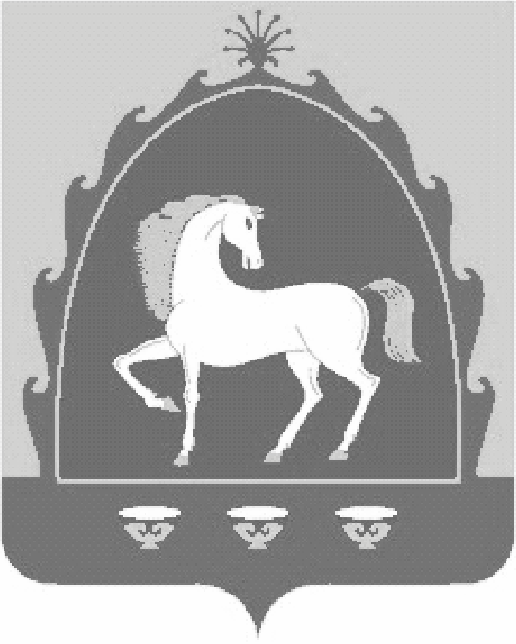 РЕСПУБЛИКА БАШКОРТОСТАНАДМИНИСТРАЦИЯ СЕЛЬСКОГО  ПОСЕЛЕНИЯ    ТАТЛЫБАЕВСКИЙ СЕЛЬСОВЕТ МУНИЦИПАЛЬНОГО РАЙОНА БАЙМАКСКИЙ  РАЙОН453656,  Баймакский  район, с.  Татлыбаево,улица  Г.Татлыбаева, 48 АТел.:  8 (34751) 4 – 45-38